OFFICE OF STATE AID ROAD CONSTRUCTIONMISSISSIPPI DEPARTMENT OF TRANSPORTATIONANDTHE CITY OF VICKSBURGSECTION 900
                                     NOTICE TO CONTRACTORS:
    Sealed bids will be received by the Mayor and Aldermen of The City of Vicksburg, Mississippi, until 9:00 a.m., local time, November 25, 2020 at the City Clerk’s Office and shortly thereafter publicly opened and read aloud by the Board of Mayor and Alderman of the City of Vicksburg, Mississippi in Board meeting at 10:00 a.m., local time, November 25, 2020 for the construction of 0.142 miles of BRIDGE REPLACEMENT on KEMP BOTTOM ROAD being known as Project No. ERBR-SA-75(A022)in Warren County, Mississippi.  Electronic bids can be submitted at www.centralbidding.com.  Official bid documents can be downloaded from Central Bidding.  Interested contractors can register as a vendor for free at www.centralbidding.com and download plans for $49.99. Electronic bids are due at the same time and date as sealed bids.  For any questions relating to the electronic bidding process, please call 225-810-4814.Bidders are cautioned that the City Clerk does not receive the daily U.S. Mail on or before 9:00 a.m. Bids will be time-stamped upon receipt according to City Clerk’s time clock.              PRINCIPAL ITEMS OF WORK ARE APPROXIMATELY AS FOLLOWS:
                           ITEM                         QUANTITY           UNIT_______
    ROADWAY ITEMS:									MOBILIZATION					   LUMP SUM            LSCLEARING AND GRUBBING				   LUMP SUM            LSREMOVAL OF OBSTRUCTIONS			   LUMP SUM            LS REMOVE AND RESET FENCE					138.00		LFREMOVAL OF ASPHALT (ALL DEPTHS)			766.37		SYREMOVAL AND REPLACEMENT OF RIPRAP			596.80		SYREMOVAL OF PIPE (ALL SIZES)				 25.00		LFUNCLASSIFIED EXCAVATION (PM)		 		411.00		CYBORROW EXCAVATION (CONTRACTOR			112.00		CYFURNISHED)(LVM)(CLASS 9)CHANNEL EXCAVATION (PM)			   23,765.00		CYGEOTEXTILE FABRIC STABILIZATION (TYPE V)    1,469.14		SYGRUANULAR MATERIAL (CLASS 5, GROUP C)		189.84		TONCRUSHED STONE (SIZE 610)			    2,318.33		TONNO. III STABILIZER AGGREGATE (COARSE)	    2,996.15		TONHOT MIX ASPHALT BASE COURSE (BB-1)	  		225.90		TONPage 1 of 5SECTION 900PROJECT NO. ERBR-SA-75(A022)WARREN COUNTY____________________________________________________________HOT BITUMINOUS PAVEMENT SURFACE			112.95		TONCOURSE  (SC-1) (TYPE 8)	COLD MILLING OF BITUMINOUS PAVEMENT,	      657.17		SYALL DEPTHS	BITUMINOUS TACK COAT					 68.45		GALCLASS 'A' STRUCTURAL CONCRETE			155.56		SY18" CORRUGATED POLYETHLENE PIPE 			152.00		LFGUARDRAIL, BRIDGE END SECTION,		 	  4.00		EATYPE "I" THRIE BEAMGUARDRAIL, TERMINAL END SECTION			  4.00		EAROADWAY/BRIDGE CONSTRUCTION STAKING	   LUMP SUM           LSADJUSTMENT OF DRAINAGE STRUCTURES		 	  1.00		UNMAINTENANCE OF TRAFFIC				   LUMP SUM           LSADDITIONAL CONSTRUCTION SIGNS			  0.00		SF4" WIDE THERMOPLASTIC EDGE STRIPE			  0.28		MILE(CONTINUOUS WHITE) (60 MILS)4" WIDE THERMOPLASTIC TRAFFIC STRIPE		  0.28		MILE(CONTINUOS YELLOW) (90 MILS)TWO-WAY YELLOW REFLECTIVE HIGH			 20.00		EAPERFORMANCE RAISED MARKERSREFLECTORIZED TRAFFIC REGULATORY			  1.00		EASIGN (ENCAPSULATED LENS)REFLECTORIZED TRAFFIC OBJECT MARKER		  4.00		EA(ENCAPSULATED LENS)(TYPE 3)REFLECTORIZED TRAFFIC DELINEATOR			  8.00		EASIGN (ENCAPSULATED LENS)EROSION CONTROL ITEMS:											AGRICULTURAL LIMESTONE					  3.13		TONCOMMERCIAL FERTILIZER (13-13-13)			  1.56		TONAMMONIUM NITRATE						  0.16		TONSEEDING							  1.56		ACRVEGETATIVE MATERIAL FOR MULCH			  3.13		TONTEMPORARY SILT FENCE (TYPE 1)		    3,000.00		LF(AOS 0.15-0.84)TEMPORARY EROSION CHECKS				192.00		BALE	WATTLES, 20"						480.00		LF								Page 2 of 5BRIDGE ITEMS:TEST PILE							  2.00		EA18" STEEL PILING, WALL THICKNESS 0.5000"    1,440.00      	LFDRILLED SHAFT, 60" DIAMETER				320.00		LFTEST SHAFT, 60" DIAMETER				  1.00		EATRIAL SHAFT, 60" DIAMETER				 80.00		LFBRIDGE CONTRECTE, CLASS "AA"				516.50		CY100' PRESTRESSED CONCRETE BEAM TYPIE IV	    1,483.10		LF		REINFORCEMENT					   101,551.00		LBSCONCRETE RAILING, 32"					 595.40		LFCONCRETE RAILING, 33.5"				  40.00		LFLOOSE RIPRAP, 500 LB.				    10,692.27		TONGROUTED RIPRAP, 300 LB.				 723.75		SYPage 3 of 5                                              PROJECT NO. ERBR-SA-75(A022)                                                            WARREN COUNTYNOTICE TO CONTRACTORS:
CONTRACT TIME:            200 Working DaysBASIS OF AWARD
 Bidders must be qualified under Mississippi State law and possess a Certificate of Responsibility issued by the Mississippi State Board of Public Contractors.  Each bidder shall write his Certificate of Responsibility number on the outside of the sealed envelope containing his proposal.  For bids less than $50,000, a Certificate of Responsibility number is not required.  Bidder shall note on the outside of the envelope containing the bid that the “bid is less than $50,000, CR No. not required”.The contract time for the work included in this contract is Two Hundred (200) Working Days.  The Contract will be subject to liquidated damages in accordance with the latest edition of the Mississippi Standard Specifications for State Aid Road and Bridge Construction.The award, if made, will be made to the lowest qualified bidder on the basis of published quantities.The City of Vicksburg hereby notifies all bidders that it will affirmatively insure that in any contract entered into pursuant to this advertisement, minority business enterprise will be afforded full opportunity to submit bids in response to this invitation and will not be discriminated against on the grounds of race, color, or national origin in consideration for an award.  Plans, specifications, and contract documents are on file and open to public inspection at the office of the City Clerk of Vicksburg.  One (1) copy of the Plans, Specifications, and Contract Documents may be procured upon payment of $100.00 (by cash or check made payable to Stantec Consulting Services, Inc.) from Stantec Consulting Services, Inc., 901 Jackson Street, Vicksburg, Mississippi 39180.  The payment is non-refundable.  This project shall be constructed in accordance with the latest edition of the Mississippi Standard Specifications for State Aid Road and Bridge Construction.Each bidder must deposit with his proposal a Bid Bond or Certified Check in an amount equal to five percent (5%) of the total bid payable to The City of Vicksburg as bid security.  The successful bidder shall furnish a Performance Bond and a Payment Bond each in the amount of 100% of the contract amount awarded.Bidders shall also submit a current financial statement if requested by The City of Vicksburg.                                  Page 4 of 5                                  Attorneys-in-fact who sign Bid Bonds or Payment Bonds and Performance Bonds must file with each bond a certified and effective dated copy of their power of attorney. Proposals shall be submitted in whole, sealed and deposited, with The City of Vicksburg prior to the hour and date above designated. Bidders are hereby notified that any proposal accompanied by letters qualifying in any manner the condition under which the proposal is tendered will be considered an irregular bid and such proposal will not be considered in making the award.								_/s/Walter W. Osborne, Jr.______                                                Walter W. Osborne, Jr.                                                   City of VicksburgThe Vicksburg PostThe Clarion LedgerPublication Dates:October 21, 2020October 28, 2020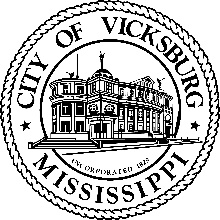                                 Page 5 of 5                                  